Upload videoshttps://support.google.com/youtube/topic/16547?hl=en&ref_topic=9257610 You can upload videos to YouTube in a few easy steps. Use the instructions below to upload your videos from a computer or from a mobile device.Note: This feature may not be available with supervised experiences on YouTube. Learn more here.Computer AndroidiPhone & iPad Upload videos in YouTube StudioSign in to YouTube Studio.In the top-right corner, click CREATE   Upload videos .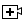 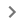 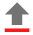 Select the file you’d like to upload.Note: You can upload up to 15 videos at a time. Be sure to click Edit  on each file to edit your video details.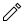 ​If you close the upload experience before you finish choosing your settings, your video will be saved as a draft on your Content page.Increase your video length limithttps://support.google.com/youtube/answer/71673?hl=en&ref_topic=9257439 By default, you can upload videos that are up to 15 minutes long. Verified accounts can upload videos longer than 15 minutes.To verify your Google Account:On a computer, go to https://www.youtube.com/verify.Follow the steps to verify your Google Account. You can choose to get a verification code through a text message on a mobile device or an automated voice call.Make sure you're using an up-to-date version of your browser to upload files greater than 20 GB.Maximum upload sizeThe maximum file size you can upload is 256 GB or 12 hours, whichever is less. We've changed the limits on uploads in the past, so you may see older videos that are longer than 12 hours.Create YouTube StoriesStories are short, mobile-only videos that allow you to connect with your audience more casually, on the go. They expire after 7 days.Stories are in beta and available to channels with over 10,000 subscribers. It may take up to 7 days for Stories to show up after reaching 10,000 subscribers.Note: You cannot create Stories if:Your channel’s audience is set as made for kids. Learn more about setting your audience.You're experiencing YouTube through a supervised account. Learn more about a supervised experience on YouTube.Create a storyhttps://support.google.com/youtube/answer/7568166?hl=en&ref_topic=9257439 Sign in to YouTube on mobile.Tap the create icon , then Add to your story . 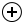 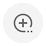 If you don't see the  Story option, your device is not compatible with Stories currently.Tap the capture button  to take a photo, or hold it down to record a video.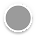 Add effects like filters , stickers , and text . You can also trim your story  or save it .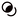 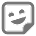 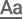 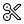 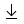 Tap Post.You can also select a video or image from your mobile device to add to your story.Add stickers to your storyWhen editing your story, you can add stickers to express yourself, link to a video, and more.From the top right, tap Stickers .Select a sticker to add it to your story. Video sticker: Tap the Video sticker Select a video. You can only share one of your own YouTube videos every 7 days. There's no limit on the number of video stickers for videos from other channels.Mention sticker: Tap the Mention sticker Search for a creator you’d like to mention From the list, select their channel.Location sticker: Tap the Location sticker Search for a place and select it from the list.Reply to a comment on a storyYou can highlight and get back to comments from viewers with a comment sticker in your next story.Go to your story by selecting your profile picture from the Subscriptions feed or from your channel page.Tap the Comments .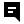 Below the comment you’d like to highlight in your next story, tap Reply in Story.Record a video or photo with the app.Tap Post.You can change the position and size of the comment sticker in your story after recording your response by pinching and dragging with two fingers.Delete a video within a storyTap the story.Tap the player until you get to the video or photo you'd like to delete.Tap Menu   Delete.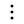 